Plantilla del programa de email de recomendaciónAsunto: ¡Estamos contratando! ¿Conoces a un gran [insertar cargo]?A todo el personal:[Insertar nombre de la empresa] se complace en anunciar que estamos buscando a un(a) [insertar cargo] para trabajar en nuestro [insertar nombre del departamento].Esta persona será responsable de [insertar responsabilidades, por ejemplo: "asistir al director de ventas en la adquisición de nuevos contratos"].Buscamos a [inserta una breve lista de requisitos, por ejemplo: "alguien con amplia experiencia en ventas y apasionado del sector tecnológico"].Si conoces a alguien que crees que encajaría perfectamente en este puesto, por favor, recomiéndale [inserta el método de referencia, por ejemplo: enviando un correo electrónico al responsable de contratación, RRHH o al equipo de contratación] con sus datos y currículo.Muchas gracias.[Tu nombre][Firma]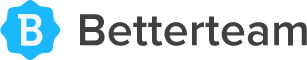 